ヘルプカード　印刷用１．必要事項を入力します。(※「血液型」、「ＲＨ±」以外の項目については入力できます。)２．印刷して、カード周りの実線に沿って切り取ります。３．実線を山折り、点線を谷折りします。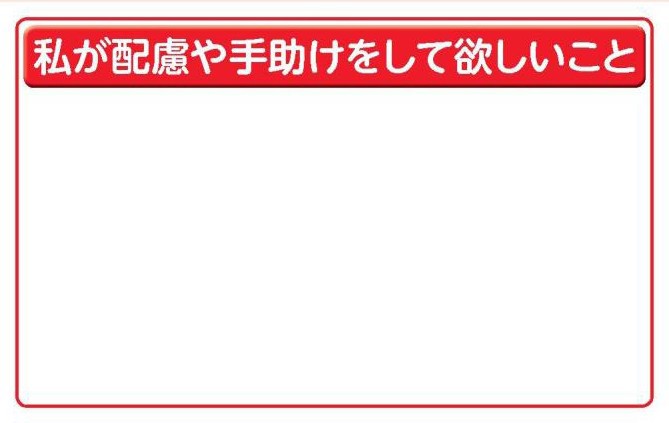 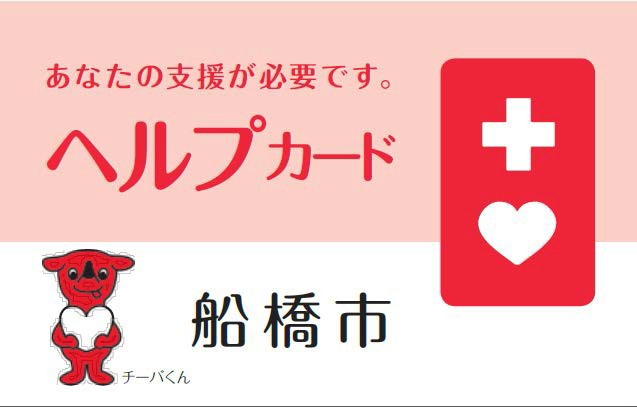 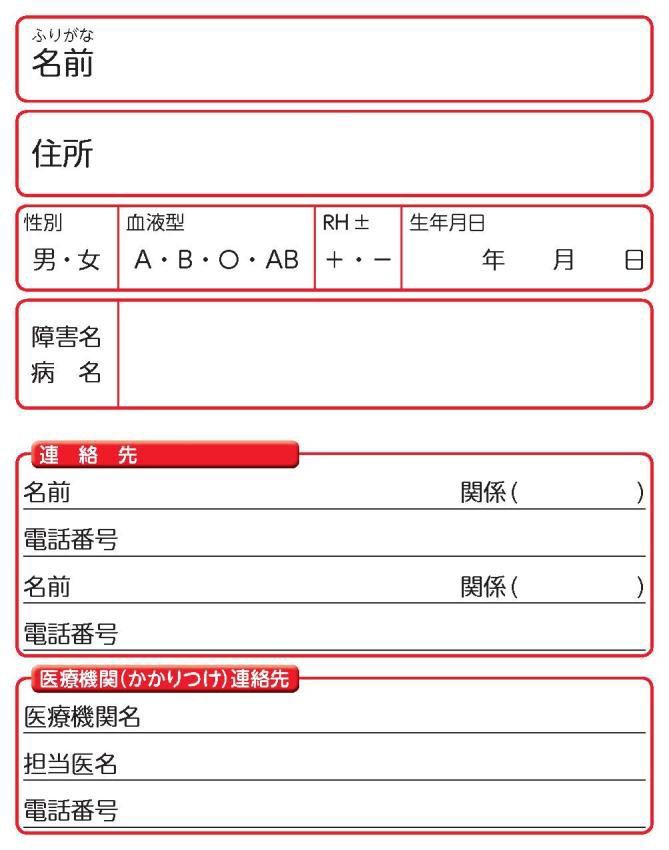 以下のサンプルを切り取って、「私が配慮や手助けをしてほしいこと」の欄に貼り付ける等してご利用ください。＜サンプル＞がです。がです。がです。がです。コミュニケーションがです。のときにしてください。なでしてください。のをしてください。のにんでください。があります。アレルギーの・：おいは、のです。がれているは、りの救にんでください。また、このカードにいてあるにごをおいします。